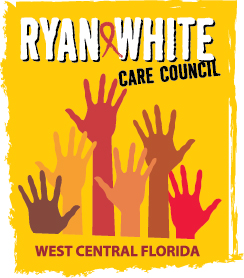 WEST CENTRAL FLORIDA RYAN WHITE CARE COUNCILPLANNING AND EVALUATION COMMITTEESUNCOAST HOSPICE, CLEARWATERTHURSDAY, JUNE 14, 20189:30 A.M. – 11:00 A.M.MINUTESCALL TO ORDERThe meeting was called to order by Chair, Jim Roth at 9:36 a.m.ATTENDANCEMembers Present: Kirsty Gutierrez, Jim Roth, Marylin Merida, Elizabeth Rugg, Lisa CondorMembers Absent: Nicole Kish, Vicky Oliver, Sheryl Hoolsema, Charlie HughesGuests Present: None.Recipient Staff Present: Aubrey ArnoldLead Agency Staff Present: Floyd EgnerHealth Council Staff Present: Lisa Nugent, Naomi Ardjomand-KermaniCHANGES TO AGENDANone.ADOPTION OF MINUTESThe minutes for April 12, 2018 were approved (M: Condor, S: Merida) and were passed by acclamation.CARE COUNCIL REPORTKirsty Gutierrez, P&E Co-Chair reported that the Care Council met, for an abbreviated meeting on June 6, 2018 at the Children’s Board of Hillsborough County.  Spring membership training, on Mental Health First Aid, was held after the meeting.  Kirsty went on to announce that Part A received their notice of award and noted that there is a negligible decrease in funding.  This decrease in funding will be absorbed with administration level funding.The Notice of Funding Opportunity (NOFO) for Part A’s 2019-2020 funding year was released and scoring was released for the 2018-2019 grant application.  The application scored a 97, out of 100, with no weaknesses cited.Disaster preparedness training will be held on June 14, 2018 for the Hillsborough Board of County Commissioners.There will be a case manager training, held on June 21, 2018, to gain more information regarding the Affordable Care Act (ACA) and open enrollment.  Test and Treat is doing remarkably well with turnaround decreasing from 6 days to 1 day.The new HIV/AIDS Program Coordinator (HAPC) has been announced and Darius Lightsey will begin within the month. The Lead Agency announced that general revenue contracts are closing out on June 30, 2018 and that general revenue contracts have been renewed.There will be no Care Council meeting in July, with members reconvening on August 1, 2018.St. Petersburg Pride will be held the weekend of June 23, 2018 and both outreach and testing will be offered.Finally, the Spring membership training covered Mental Health First Aid and members were informed of the benefits of this skill.REVIEW MINIMUM STANDARDS OF CAREMembers reviewed the Minimum Standards of Care (MSOC) and went over the newly added Heath Education/Risk Reduction section as well as the updated definitions for each service category. Members made edits to the MSOC accordingly. Members raised questions regarding the inclusion of support services such as Early Intervention Services (EIS), Transportation and Medical Nutrition Therapy and determined that these categories may need to be added to the MSOC.  Staff will create an appendix of the MSOC for these services to be reviewed at the July, 2018 committee meeting.REVIEW INTEGRATED PLANMembers reviewed the integrated plan and discussed progress made as well as deadlines.  It was mentioned that information provided at the recent Patient Care Prevention Planning Group (PCPPG) meeting showed that we have made more progress towards the goals of our integrated plan than that of other areas.COMMUNITY INPUT/ANNOUNCEMENTSHIV National Testing Day is June 27, 2018 and there will be an HIV testing event held on June 29, 2018, at the downtown St. Petersburg Walgreens, from 3:00 p.m. – 7:00 p.m.  The Department of Hillsborough County will be holding an STD and HIV testing event on June 27, 2018 from 7:30 p.m. – 3:00 p.m.The Smart Ride will occur on November 16-17, 2018 with a goal of 1.5 million dollars in funds raised.  They are currently seeking more riders and crew members.ADJOURNMENT There being no further business to come before the Committee, the meeting was adjourned at 10:43 a.m.